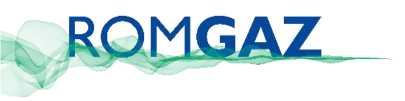 Înregistrare: 37261 / 27.09.2023ANUNȚ DE PARTICIPAREAchiziție „Scule de mână”	CPV: 44511000-5	ENTITATEA CONTRACTANTĂ: S.N.G.N. ROMGAZ S.A., MEDIAȘAdresa: P-ța Constantin Motaș, nr. 4, Mediaș, Cod poștal: 551130, România, Tel: +40 0374 401959 Fax: +40 269 846901Punct de contact: Serviciul Achiziții Directe și Proceduri SimplificateAdresa de internet: www.romgaz.roProcedura de atribuire: Achiziție directăOBIECTUL ACHIZIȚIEI: „Scule de mână”, conform specificațiilor tehnice atașate, Anexa nr. 1.VALOAREA ESTIMATĂ TOTALĂ: 2.072 lei fără TVA.CONTRACT/COMANDĂ FURNIZARE: Comandă cu termen maxim de livrare al produselor 30 de zile.VALABILITATE OFERTĂ: 60 de zile.CRITERIUL DE ATRIBUIRE: Prețul cel mai scăzut.CRITERII DE CALIFICARE: Se va depune ofertă tehnică care va cuprinde toate reperele (10 poziții) cuprinse în specificațiile tehnice, în caz contrar oferta va fi declarată neconformă. Se vor anexa ofertei documente din care să rezulte îndeplinirea cerințelor conform specificațiilor tehnice.CONDIȚII CONTRACT/COMANDĂ: Ofertantul va depune ofertă pentru toate reperele (10 poziții), cu respectarea cerințelor cuprinse în specificațiile tehnice. Termenul maxim de livrare al produselor este de 30 de zile. Se va completa de către ofertant Anexa nr. 2 - Formularul de ofertă financiară, atașat prezentului.      Facturile pentru produse vor fi emise și completate în conformitate cu legislația română în vigoare, respectiv  se vor emite facturi electronice și se vor transmite prin sistemul național privind factura electronică RO e-Factura. SOLICITĂRI DE CLARIFICĂRI: Pentru clarificări privind specificațiile tehnice, persoana de contact este Dna. Cristina Necula – inginer Biroul Administrativ Sediu, tel: 0759051711, e-mail:  cristina.necula@romgaz.ro ADRESA LA CARE SE DEPUNE OFERTA: Oferta se va transmite prin e-mail la adresa:  viorel.dragota@romgaz.ro DATA ȘI ORA LIMITĂ DE DEPUNERE A OFERTEI: 02.10.2023, ora 12:00.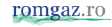 NOTA GDPR: Atât S.N.G.N. ROMGAZ S.A. în calitate de entitate contractantă, cât și operatorii economici care depun oferta vor respecta dispozițiile legale care reglementează protecția datelor cu caracter personal, inclusiv Regulamentul General privind Protecția Datelor cu Caracter Personal nr. 679/2016 („GDPR”) aplicabil în Uniunea Europeană. Datele cu caracter personal solicitate de S.N.G.N. ROMGAZ S.A. prin prezenta și pe perioada evaluării ofertelor vor fi utilizate și prelucrate exclusiv în scopul atribuirii și derularii contractului. Prin depunerea ofertelor, ofertanții recunosc dreptul entității contractante de a prelucra datele cu caracter personal incluse în ofertă, în scopul sus menționat.Cu stimă,Director General, Răzvan POPESCUDirector Direcția Achiziții, Leonard Ionuț LUPĂSef Serviciu A.D. și P.S.,     Ioan Daniel DAMIANÎntocmit,Economist Serviciul A.D. și P.S.,  Viorel DRAGOTĂAnexa nr. 2 – Formular de ofertă financiarăOperator economic,........................	(semnătură autorizată)	                                                       Data completării …………….Nr crtDenumire produsCantitate(buc.)Preț unitar(lei fără TVA)Valoare ofertă(lei fără TVA)1Grebla pentru frunze12Grebla combisistem pentru fan13Aerator gazon14Nivelator gazon15Cultivator 3 dinti si grebla16Aerator manual dublu17Coada ergonomica18Pompa stropit19Roaba PVC110Dispozitiv de imprastiere1TOTAL valoare ofertă  (lei fără TVA):TOTAL valoare ofertă  (lei fără TVA):TOTAL valoare ofertă  (lei fără TVA):